به نام ایزد  دانا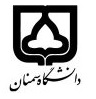 (کاربرگ طرح درس)                   تاریخ بهروز رسانی:               دانشکده     زیست فناوری                                               نیمسال دوم سال تحصیلی 98-97بودجهبندی درسمقطع: کارشناسی□  کارشناسی ارشد□  دکتری□مقطع: کارشناسی□  کارشناسی ارشد□  دکتری□مقطع: کارشناسی□  کارشناسی ارشد□  دکتری□		تعداد واحد: نظری 2		تعداد واحد: نظری 2بیوتکنولوژی گیاهی	 فارسی:بیوتکنولوژی گیاهی	 فارسی:نام درس	-	پیشنیازها و همنیازها:	-	پیشنیازها و همنیازها:	-	پیشنیازها و همنیازها:	-	پیشنیازها و همنیازها:	-	پیشنیازها و همنیازها:Plant BiotechnologyPlant Biotechnologyنام درسشماره تلفن اتاق:شماره تلفن اتاق:شماره تلفن اتاق:شماره تلفن اتاق:	احمدفرهاد طالبی	مدرس/مدرسین:	احمدفرهاد طالبی	مدرس/مدرسین:	احمدفرهاد طالبی	مدرس/مدرسین:	احمدفرهاد طالبی	مدرس/مدرسین:منزلگاه اینترنتی:منزلگاه اینترنتی:منزلگاه اینترنتی:منزلگاه اینترنتی:	aftalebi@semnan.ac.ir	پست الکترونیکی:	aftalebi@semnan.ac.ir	پست الکترونیکی:	aftalebi@semnan.ac.ir	پست الکترونیکی:	aftalebi@semnan.ac.ir	پست الکترونیکی:برنامه تدریس در هفته و شماره کلاس:برنامه تدریس در هفته و شماره کلاس:برنامه تدریس در هفته و شماره کلاس:برنامه تدریس در هفته و شماره کلاس:برنامه تدریس در هفته و شماره کلاس:برنامه تدریس در هفته و شماره کلاس:برنامه تدریس در هفته و شماره کلاس:برنامه تدریس در هفته و شماره کلاس:اهداف درس: آشنایی دانشجویان با مهمترین ابزار و اهداف زیست فناوری در حوزه گیاهان و غذاهای تراریختهاهداف درس: آشنایی دانشجویان با مهمترین ابزار و اهداف زیست فناوری در حوزه گیاهان و غذاهای تراریختهاهداف درس: آشنایی دانشجویان با مهمترین ابزار و اهداف زیست فناوری در حوزه گیاهان و غذاهای تراریختهاهداف درس: آشنایی دانشجویان با مهمترین ابزار و اهداف زیست فناوری در حوزه گیاهان و غذاهای تراریختهاهداف درس: آشنایی دانشجویان با مهمترین ابزار و اهداف زیست فناوری در حوزه گیاهان و غذاهای تراریختهاهداف درس: آشنایی دانشجویان با مهمترین ابزار و اهداف زیست فناوری در حوزه گیاهان و غذاهای تراریختهاهداف درس: آشنایی دانشجویان با مهمترین ابزار و اهداف زیست فناوری در حوزه گیاهان و غذاهای تراریختهاهداف درس: آشنایی دانشجویان با مهمترین ابزار و اهداف زیست فناوری در حوزه گیاهان و غذاهای تراریخته	-	امکانات آموزشی مورد نیاز:	-	امکانات آموزشی مورد نیاز:	-	امکانات آموزشی مورد نیاز:	-	امکانات آموزشی مورد نیاز:	-	امکانات آموزشی مورد نیاز:	-	امکانات آموزشی مورد نیاز:	-	امکانات آموزشی مورد نیاز:	-	امکانات آموزشی مورد نیاز:امتحان پایانترمامتحان میانترمارزشیابی مستمر(کوئیز)ارزشیابی مستمر(کوئیز)فعالیتهای کلاسی و آموزشیفعالیتهای کلاسی و آموزشینحوه ارزشیابینحوه ارزشیابی%60%30--%10%10درصد نمرهدرصد نمره [1] بیوتکنولوژی گیاهی، عبدالرضا باقری، احمد شریفی، نسرین مشتاقی، جهاد دانشگاهی، 1386[2] اصول بیوتکنولوژی گیاهی، نحمد فارسی، دانشگاه فردوسی، 1394 [1] بیوتکنولوژی گیاهی، عبدالرضا باقری، احمد شریفی، نسرین مشتاقی، جهاد دانشگاهی، 1386[2] اصول بیوتکنولوژی گیاهی، نحمد فارسی، دانشگاه فردوسی، 1394 [1] بیوتکنولوژی گیاهی، عبدالرضا باقری، احمد شریفی، نسرین مشتاقی، جهاد دانشگاهی، 1386[2] اصول بیوتکنولوژی گیاهی، نحمد فارسی، دانشگاه فردوسی، 1394 [1] بیوتکنولوژی گیاهی، عبدالرضا باقری، احمد شریفی، نسرین مشتاقی، جهاد دانشگاهی، 1386[2] اصول بیوتکنولوژی گیاهی، نحمد فارسی، دانشگاه فردوسی، 1394 [1] بیوتکنولوژی گیاهی، عبدالرضا باقری، احمد شریفی، نسرین مشتاقی، جهاد دانشگاهی، 1386[2] اصول بیوتکنولوژی گیاهی، نحمد فارسی، دانشگاه فردوسی، 1394 [1] بیوتکنولوژی گیاهی، عبدالرضا باقری، احمد شریفی، نسرین مشتاقی، جهاد دانشگاهی، 1386[2] اصول بیوتکنولوژی گیاهی، نحمد فارسی، دانشگاه فردوسی، 1394منابع و مآخذ درسمنابع و مآخذ درستوضیحاتمبحثشماره هفته آموزشیمقدمه؛ تعریف و ضرورت1کشت سلول و بافت گیاهی2تنظیم کننده های رشد3مهندسی ژنتیک4انواع سلولهای هدف در ترانسفورماسیون5انواع ناقلین در انتقال ژن6انواع نشانگرهای مولکولی7گیاهان ترانسژنیک8روشهای انتقال با استفاده از اگروباکتریوم9سایر روشهای انتقال ژن به گیاهان10مکانهای دستورزی ژنوم گیاهی11نقشه های مولکولی ژنوم گیاهی 112نقشه های مولکولی ژنوم گیاهی 213نقشه های مولکولی ژنوم گیاهی 314مقدمه؛ تعریف و ضرورت15کشت سلول و بافت گیاهی16